Temat: Cele działania przedsiębiorstwaNa końcu tematu znajdują się ćwiczenia do tego tematu i do tematu „Otoczenie przedsiębiorstwa”. Proszę je wykonać i wykonane wysłać na adres: eugeniadabrowska2@wp.plPrzedsiębiorstwo ma odrębność prawną, organizacyjną i ekonomiczną.Wyróżnia się trzy rodzaje przedsiębiorstw: - produkcyjne – wytwarzają dobra przeznaczone na sprzedaż- usługowe – wykonują świadczenia na rzecz innych np. transport, łączność, ochrona zdrowia, oświata, usługi finansowe, ubezpieczenia- handlowe – pośredniczą w wymianie dóbr pomiędzy producentem a nabywcąGłównym celem działania przedsiębiorstwa jest osiągnięcie jak największego zysku, czyli nadwyżki przychodów nad kosztami całkowitymiKoszty całkowite przedsiębiorstwa stanowią sumę kosztów stałych niezależnych od wielkości produkcji i kosztów zmiennych wzrastających wraz z wielkością produkcjiZysk brutto = przychody – koszty całkowiteNa przychody przedsiębiorstwa składa się: utarg, odsetki od lokat bankowych, kwoty uzyskane ze sprzedaży majątku firmyUtarg (główne źródło przychodów firmy) = liczba sprzedanych produktów razy cena jednostkowa produktuKoszt całkowity podzielony przez liczbę wyrobów gotowych daje całkowity koszt jednostkowy, który jest podstawą kalkulacji ceny sprzedaży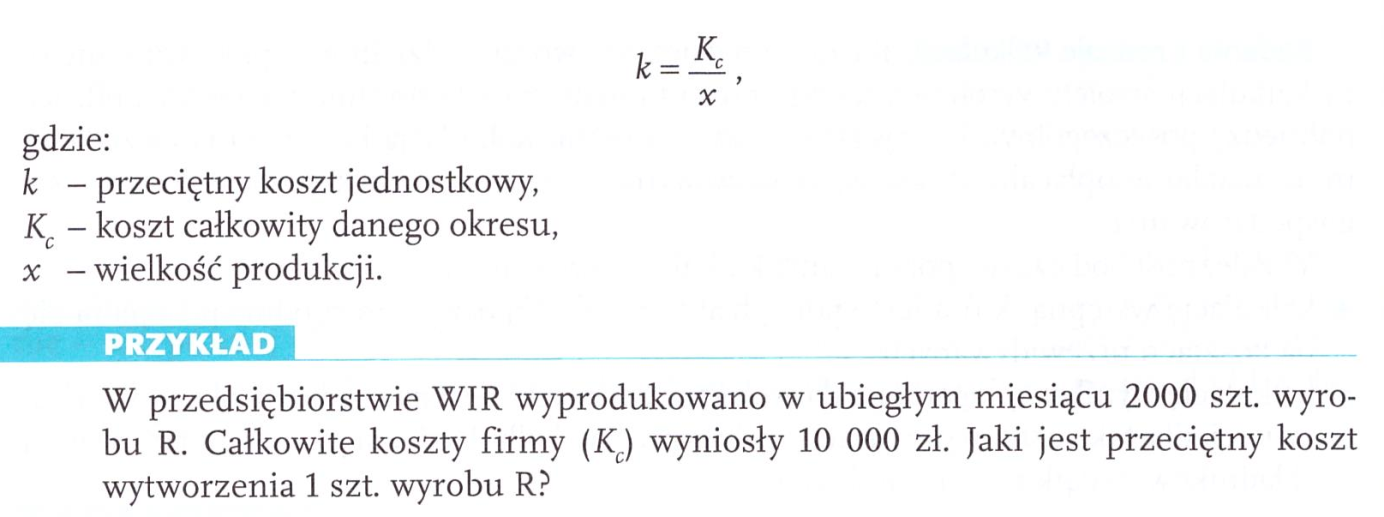 Pozostałymi celami przedsiębiorstwa są:- wzrost wartości firmy- wzrost udziału w rynku- przetrwanie na rynkuZysk ma decydujący wpływ na możliwości rozwoju przedsiębiorstwaRachunek zysków i strat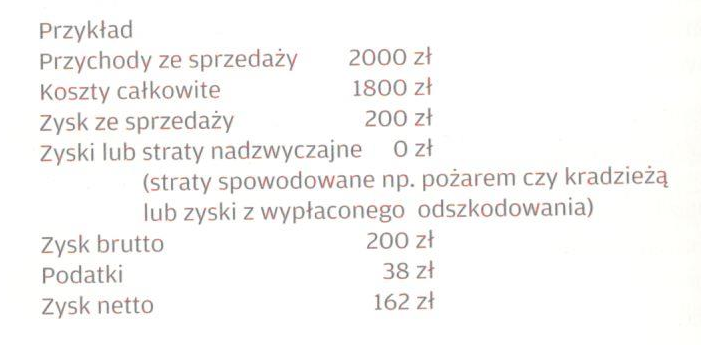 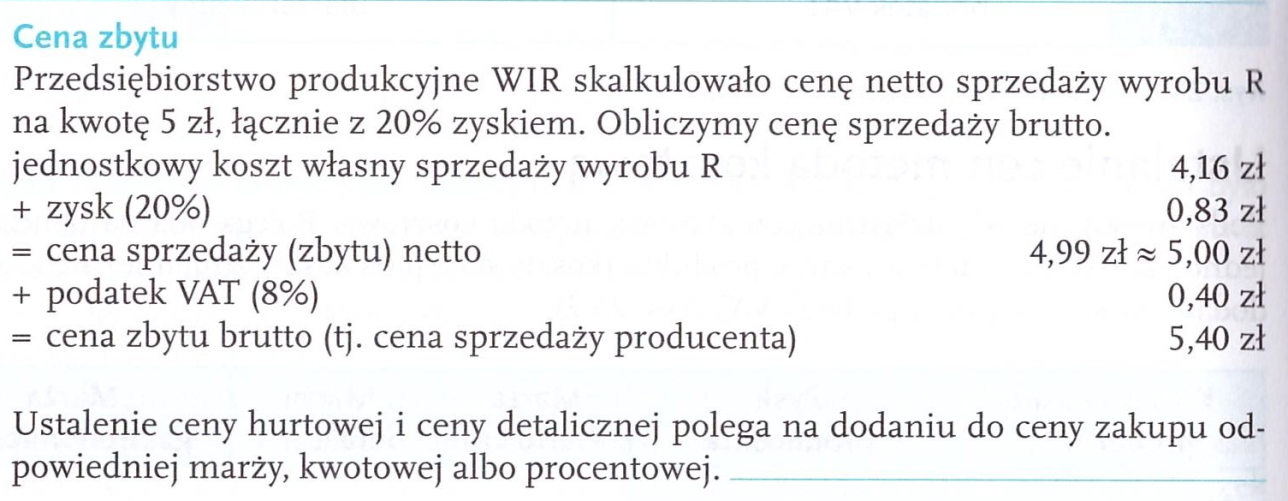 Ćwiczenia do rozdziału:Uzupełnij zdania, wpisując brakujące informacje wybrane spośród poniższych. 	całkowity koszt jednostkowy, koszty zmienne, koszty stałe, koszt całkowitya) Koszty, których wysokość nie zależy od wielkości produkcji, to b) Suma wszystkich kosztów poniesionych przez przedsiębiorstwo stanowi c) Koszty, których wysokość zależy od wielkości produkcji, to d) Koszt stanowiący podstawę kalkulacji ceny sprzedaży toUzupełnij tabelę, wpisując brakujące pozycje kosztów.	(pkt. 4)Uzupełnij zdania wyrazami znajdującymi się pod tekstem. decydujący, polityczne i prawne, prawną, przetrwanie na rynku, handlowe, usługowe, stałych, konkurenci, całkowitymi, wzrost wartości firmy, zmiennych, klienci, zarobkowych, ekonomiczną, przychodów, działalność gospodarczą, technologiczne, organizacyjną, produkcyjne, zyskuCzynnikami warunkującymi działalność przedsiębiorstwa jest otoczenie bliższe: mi.in. ............................ i ........................................ oraz dalsze: m.in. ........................................ oraz ................................................. . Przedsiębiorstwo jest niezależną jednostką prowadzącą ............................................................... w celach ................................... i na własny rachunek. Posiada odrębność ............................,   .................................... i ...................................... . Dzięki tym cechom przedsiębiorstwo może dążyć do osiągnięcia jak największego .................................., co jest głównym celem jego funkcjonowania. Ze względu na rodzaj prowadzonej działalności wyróżniamy trzy podstawowe rodzaje przedsiębiorstw: .............................., ............................ i ............................................ Głównym celem działania przedsiębiorstwa jest osiągnięcie jak największego zysku, czyli nadwyżki ................................................. nad kosztami ................................................ . Koszty całkowite przedsiębiorstwa stanowią sumę kosztów ............................................ niezależnych do wielkości produkcji i kosztów ................................................ wzrastających wraz z wielkością produkcji. Pozostałymi celami przedsiębiorstwa są: ................................................................, wzrost udziału w rynku i ................................................. . Zysk ma ................................................... wpływ na możliwości rozwojowe przedsiębiorstwa.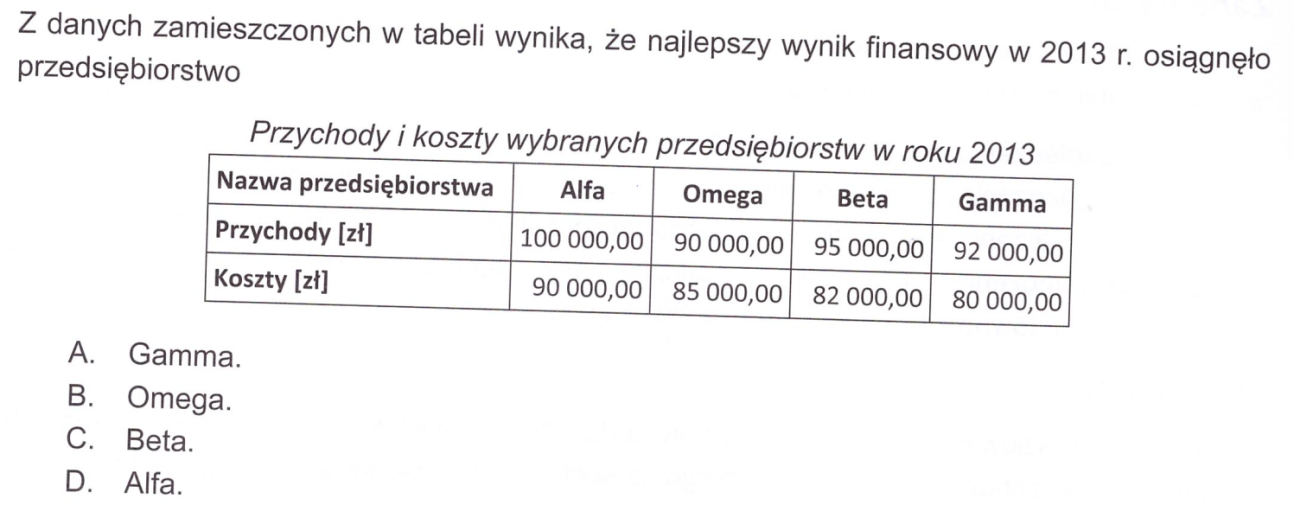 Odpowiedź: …..Wykorzystując dane przedstawione w tabeli, zaznacz firmę, która osiągnęła stratę. 6. Dopisz do podanych elementów otoczenia zakładu mechaniki pojazdowej właściwy rodzaj otoczenia przedsiębiorstwa (makrootoczenie lub mikrootoczenie).	a) Zakład Ubezpieczeń Społecznychb) Ustawa o podatku dochodowym od osób fizycznychc) salon sprzedaży samochodów Toyota wraz z zakładem obsługi gwarancyjnej i pogwarancyjnej w najbliższej okolicyd) Sanepide) salon fryzjersko-kosmetyczny na sąsiedniej ulicyf) Ustawa o podatku dochodowym od osób fizycznych Poziom produkcji (w szt.)Koszt stały(w zł)Koszt zmienny (w zł)Koszt całkowity (w zł)Całkowity koszt jednostkowy (w zł)110020120240140310015050Nazwa firmyPrzychody (w mln zł)Koszty uzyskania przychodów (w mln zł)Firma A10080Firma B220220Firma C5060